Ausschreibung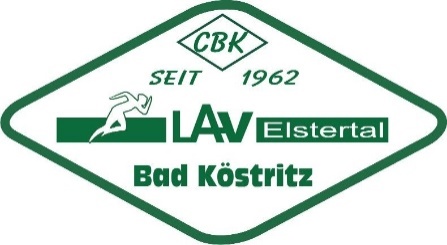 Mittsommersportfest des LAV Elstertal Bad Köstritz e.V. Termin: 	Samstag, 01. Juli 2023Beginn:	09:30 UhrOrt: 	Bad Köstritz, LeichtathletikstadionMeldeschluss:	24.06.2023 Meldung: 	online-Meldung über LADV.deDisziplinen:M/W 10/11		50 m, 4 x 50 m, KugelM/W 12/13		75 m, 60 m Hü, 4 x 75 m, Weit, Kugel, Diskus M/W 14/15		100 m, 80 m Hü, 4 x 100 m, Weit, Kugel, Diskus	M/W U18/U20	100 m, 100 m/110 m Hü, 4 x 100 m, 	Weit, Kugel, DiskusM/F – Sen/Senn	100 m, 200 m, 4 x 100m, Weit, Kugel, Diskus		Org.-Gebühren:	Schüler		2,00 €/Disziplin	4,00 € pro Staffel			Jugend		3,00 €/Disziplin	4,00 € pro Staffel			Erwachsene		4,00 €/Disziplin	5,00 € pro StaffelAuszeichnungen:   1. - 3. Platz	UrkundenHinweis:   Der Veranstalter übernimmt keine Haftung bei Unfällen, Diebstählen oder sonstigen 	      auftretenden Schäden.    Datenschutz/ Bildrechte:	Mit dem Antritt bei der Veranstaltung erklären sich die Athleten und deren Erziehungsberechtigten mit der Verwendung der Athletendaten zum Zwecke der Veranstaltungsdurchführung und Ergebnisauswertung einverstanden. Sie erklären außerdem, dass sie mit Bild- und Tonaufnahmen einverstanden sind und geben die Verwendung zu Werbe- und Pressezwecken in Print und Web frei.